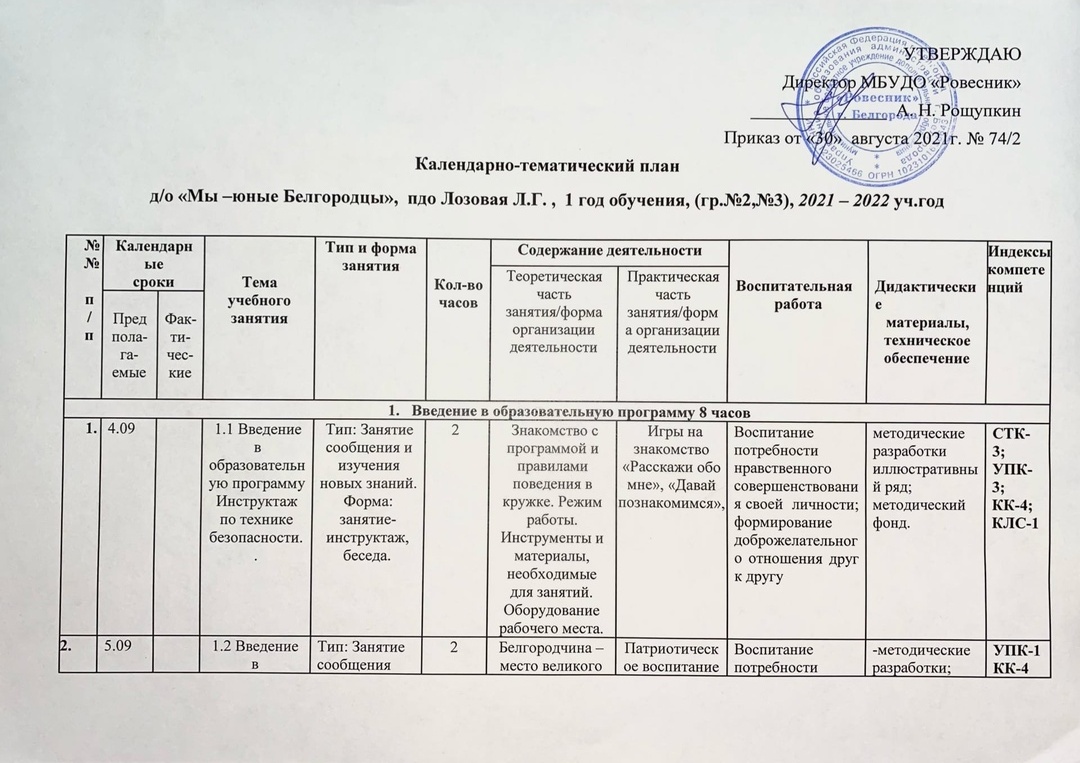 УТВЕРЖДАЮДиректор МБУДО «Ровесник»_______________  А. Н. РощупкинПриказ от «30»  августа 2021г. № 74/2Календарно-тематический план д/о «Мы –юные Белгородцы»,  пдо Лозовая Л.Г. ,  1 год обучения, (гр.№2,№3), 2021 – 2022 уч.годИТОГО 144 часа№№ п/пКалендарныесрокиКалендарныесрокиТема учебногозанятияТип и форма занятияКол-вочасовКол-вочасовКол-вочасовСодержание деятельностиСодержание деятельностиВоспитательнаяработаДидактическиематериалы,техническое обеспечениеИндексы  компетенцийИндексы  компетенций№№ п/пКалендарныесрокиКалендарныесрокиТема учебногозанятияТип и форма занятияКол-вочасовКол-вочасовКол-вочасовТеоретическая часть занятия/форма организации деятельностиПрактическая часть занятия/форма организации деятельностиВоспитательнаяработаДидактическиематериалы,техническое обеспечениеИндексы  компетенцийИндексы  компетенций№№ п/пПредпола-га-емыеФак-ти-чес-киеТема учебногозанятияТип и форма занятияКол-вочасовКол-вочасовКол-вочасовТеоретическая часть занятия/форма организации деятельностиПрактическая часть занятия/форма организации деятельностиВоспитательнаяработаДидактическиематериалы,техническое обеспечениеИндексы  компетенцийИндексы  компетенцийВведение в образовательную программу 8 часовВведение в образовательную программу 8 часовВведение в образовательную программу 8 часовВведение в образовательную программу 8 часовВведение в образовательную программу 8 часовВведение в образовательную программу 8 часовВведение в образовательную программу 8 часовВведение в образовательную программу 8 часовВведение в образовательную программу 8 часовВведение в образовательную программу 8 часовВведение в образовательную программу 8 часовВведение в образовательную программу 8 часовВведение в образовательную программу 8 часовВведение в образовательную программу 8 часов4.091.1 Введение в образовательную программу Инструктаж по технике безопасности..Тип: Занятие сообщения и изучения новых знаний. Форма: занятие-инструктаж, беседа.     2     2     2 Знакомство с программой и правилами поведения в кружке. Режим работы. Инструменты и материалы, необходимые для занятий. Оборудование рабочего места.Игры на знакомство «Расскажи обо мне», «Давай познакомимся», Воспитание  потребности нравственного совершенствования своей  личности; формирование  доброжелательного отношения друг к другуметодические разработкииллюстративный ряд;методический фонд.СТК-3;УПК-3;КК-4;КЛС-1СТК-3;УПК-3;КК-4;КЛС-15.091.2 Введение в образовательную программуТБТип: Занятие сообщения новых знаний.Форма: Практическое занятие по отработке определенного умения.222Белгородчина –место великого подвига, узнаем новое ТБПатриотическое воспитание основа дальнейшей деятельностиВоспитание  потребности нравственного совершенствования своей  личности; формирование  доброжелательного отношения друг к другу-методические разработки;иллюстративный ряд;методический фонд.УПК-1КК-4СТК-1КЛС-1УПК-1КК-4СТК-1КЛС-111.091.3 Введение в образовательную программуТип: Занятие сообщения новых знаний.Форма: Практическое занятие по отработке определенного умения.222Основные приёмы формирования знаний в области образовательной программыПравильная постановка работы в поисковых системахВоспитание  потребности нравственного совершенствования своей  личности; формирование  доброжелательного отношения друг к другу-методические разработки;иллюстративный ряд;методический фонд.УПК-1УПК 3ИК 3СТК 1СТК 3УПК-1УПК 3ИК 3СТК 1СТК 312.091.4 Введение в образовательную программуТип: Занятие сообщения новых знаний.Форма: Практическое занятие по отработке определенного умения.222Героика Белгородчины, как основа для патриотического воспитания детейРабота с архивными материаламиВоспитание  ответственности, аккуратности, усидчивости.-методические разработки;иллюстративный ряд;УПК-4 УПК-1УПК 3ИК 3СТК 1СТК 3УПК-4 УПК-1УПК 3ИК 3СТК 1СТК 32. Плакат, как инструмент развития личности 6 часов2. Плакат, как инструмент развития личности 6 часов2. Плакат, как инструмент развития личности 6 часов2. Плакат, как инструмент развития личности 6 часов2. Плакат, как инструмент развития личности 6 часов2. Плакат, как инструмент развития личности 6 часов2. Плакат, как инструмент развития личности 6 часов2. Плакат, как инструмент развития личности 6 часов2. Плакат, как инструмент развития личности 6 часов2. Плакат, как инструмент развития личности 6 часов2. Плакат, как инструмент развития личности 6 часов2. Плакат, как инструмент развития личности 6 часов2. Плакат, как инструмент развития личности 6 часов2. Плакат, как инструмент развития личности 6 часов18.092.1  Плакат ,как инструмент развитияличностиТип: Занятие сообщения новых знаний222Формирование творческого мышленияЗакрепление знаний системой упражнений.Воспитание  ответственности,  усидчивости.-методические разработки;иллюстративный ряд;СТК-1УПК 3СТК 3СТК-1УПК 3СТК 319.092.2 Социальный плакат, как зеркало развития обществаТип:занятие сообщения новых знаний222Формирование ценностных ориентиров на примере подборки материала Получение новых знаний в рамках программы Воспитание ответственности,усидчивостиИллюстративный рядУПК-3СТК-3УПК-3СТК-325.092.3 Социальный плакат как связь с миромформаПрактическое занятие по выполнению работы222Изучение плаката на примере существующих образцовОсновные приемы работы графическими средствамиВоспитание потребности в общении,чувстве локтя Иллюстративный рядУПК-3СТК-1УПК-3СТК-13. Как можно выразить себя с помощью графических средств 4 часа3. Как можно выразить себя с помощью графических средств 4 часа3. Как можно выразить себя с помощью графических средств 4 часа3. Как можно выразить себя с помощью графических средств 4 часа3. Как можно выразить себя с помощью графических средств 4 часа3. Как можно выразить себя с помощью графических средств 4 часа3. Как можно выразить себя с помощью графических средств 4 часа3. Как можно выразить себя с помощью графических средств 4 часа3. Как можно выразить себя с помощью графических средств 4 часа3. Как можно выразить себя с помощью графических средств 4 часа3. Как можно выразить себя с помощью графических средств 4 часа3. Как можно выразить себя с помощью графических средств 4 часа3. Как можно выразить себя с помощью графических средств 4 часа3. Как можно выразить себя с помощью графических средств 4 часа26.093.1 Выражать себя –естественная потребность человекаТип: Занятие сообщения новых знаний.Тип: Занятие сообщения новых знаний.Тип: Занятие сообщения новых знаний.2Получение новых знаний в рамках образовагельной программыОсновные способы самовыраженияВоспитание  ответственности, толерантности-методические разработки;иллюстративный ряд;СТК-1УПК 1КК 4УПК 3ИК 3СТК-1УПК 1КК 4УПК 3ИК 32.103.2 Изобрети свой способ самовыраженияТип: Занятие сообщения новых знаний.Форма: Практическое занятие по отработке определенного умения.Тип: Занятие сообщения новых знаний.Форма: Практическое занятие по отработке определенного умения.Тип: Занятие сообщения новых знаний.Форма: Практическое занятие по отработке определенного умения.2Изучаем способы выражения эмоцийИгра соревнование Воспитание    усидчивости,Творческого подхода -методические разработки;иллюстративный ряд;СТК-1УПК 1КК 4УПК 3ИК 3СТК-1УПК 1КК 4УПК 3ИК 34. Линия, пятно, цвет, как средство визуальной коммуникации 4 часа4. Линия, пятно, цвет, как средство визуальной коммуникации 4 часа4. Линия, пятно, цвет, как средство визуальной коммуникации 4 часа4. Линия, пятно, цвет, как средство визуальной коммуникации 4 часа4. Линия, пятно, цвет, как средство визуальной коммуникации 4 часа4. Линия, пятно, цвет, как средство визуальной коммуникации 4 часа4. Линия, пятно, цвет, как средство визуальной коммуникации 4 часа4. Линия, пятно, цвет, как средство визуальной коммуникации 4 часа4. Линия, пятно, цвет, как средство визуальной коммуникации 4 часа4. Линия, пятно, цвет, как средство визуальной коммуникации 4 часа4. Линия, пятно, цвет, как средство визуальной коммуникации 4 часа4. Линия, пятно, цвет, как средство визуальной коммуникации 4 часа4. Линия, пятно, цвет, как средство визуальной коммуникации 4 часа4. Линия, пятно, цвет, как средство визуальной коммуникации 4 часа3.104.1 Линия в плакатеТип: Занятие сообщения новых знаний.Форма: Практическое занятие по отработке определенного умения.Тип: Занятие сообщения новых знаний.Форма: Практическое занятие по отработке определенного умения.Тип: Занятие сообщения новых знаний.Форма: Практическое занятие по отработке определенного умения.2Рисуем линию жесткую, слабую,жирную угловатуюОтработка приёмов работы графическими средствамиВоспитание  ответственности, аккуратности, усидчивости.-методические разработки;иллюстративный ряд;СТК-1УПК 1КК 4УПК 3ИК 3СТК-1УПК 1КК 4УПК 3ИК 39.104.2 Отработка приемов выполнения упражненияТип: Занятие сообщения новых знаний.Форма: Практическое занятие по отработке определенного умения.Тип: Занятие сообщения новых знаний.Форма: Практическое занятие по отработке определенного умения.Тип: Занятие сообщения новых знаний.Форма: Практическое занятие по отработке определенного умения.2Роль эмоциональной составляющей в характере линииОтработка приёмов работы графическими средствамиВоспитание  ответственности, аккуратности, усидчивости.-методические разработки;иллюстративный ряд;СТК-1УПК 1КК 1УПК 3ИК 3СТК-1УПК 1КК 1УПК 3ИК 35. Богатырь, воевода, казак – образ воина, народного заступника в литературе и искусств 6 часов5. Богатырь, воевода, казак – образ воина, народного заступника в литературе и искусств 6 часов5. Богатырь, воевода, казак – образ воина, народного заступника в литературе и искусств 6 часов5. Богатырь, воевода, казак – образ воина, народного заступника в литературе и искусств 6 часов5. Богатырь, воевода, казак – образ воина, народного заступника в литературе и искусств 6 часов5. Богатырь, воевода, казак – образ воина, народного заступника в литературе и искусств 6 часов5. Богатырь, воевода, казак – образ воина, народного заступника в литературе и искусств 6 часов5. Богатырь, воевода, казак – образ воина, народного заступника в литературе и искусств 6 часов5. Богатырь, воевода, казак – образ воина, народного заступника в литературе и искусств 6 часов5. Богатырь, воевода, казак – образ воина, народного заступника в литературе и искусств 6 часов5. Богатырь, воевода, казак – образ воина, народного заступника в литературе и искусств 6 часов5. Богатырь, воевода, казак – образ воина, народного заступника в литературе и искусств 6 часов5. Богатырь, воевода, казак – образ воина, народного заступника в литературе и искусств 6 часов5. Богатырь, воевода, казак – образ воина, народного заступника в литературе и искусств 6 часов10.105.1 Воинство и воин в древнерусской литературеТип: Занятие сообщения новых знаний.Форма: Практическое занятие по отработке определенного умения.Тип: Занятие сообщения новых знаний.Форма: Практическое занятие по отработке определенного умения.    2    2Узнаем новое , вспоминаем пройденноеИгра в эрудитаВоспитание  ответственности, аккуратности, усидчивости.-методические разработки;иллюстративный ряд;СТК-1УПК 1КК 4УПК 3ИК 3СТК-1УПК 1КК 4УПК 3ИК 316.105.2 Герои- победители в древней русиТип: Занятие сообщения новых знаний.Форма: Практическое занятие по отработке определенного умения.Тип: Занятие сообщения новых знаний.Форма: Практическое занятие по отработке определенного умения.22Расскажи былину о богатыреИгра – учусь слушать и не перебиватьВоспитание  ответственности, аккуратности, усидчивости.-методические разработки;иллюстративный ряд;СТК-1УПК 1КК 4УПК 3ИК 3КЛС 3СТК-1УПК 1КК 4УПК 3ИК 3КЛС 317.105.3 Роль казачества в охране государственных границ Тип: Занятие сообщения новых знаний.Форма: Практическое занятие по отработке определенного умения.Тип: Занятие сообщения новых знаний.Форма: Практическое занятие по отработке определенного умения.22Рассказ о белгородском казачествеПриобщаемся к истории своей малой родиныВоспитание  ответственности, аккуратности, усидчивости.-методические разработки;иллюстративный ряд;СТК-1УПК 1КК 4УПК 3ИК 3КЛС 3ОК-1СТК-1УПК 1КК 4УПК 3ИК 3КЛС 3ОК-16. Андрей Бутурлин - реальный герой Белгородчины 4 часа 6. Андрей Бутурлин - реальный герой Белгородчины 4 часа 6. Андрей Бутурлин - реальный герой Белгородчины 4 часа 6. Андрей Бутурлин - реальный герой Белгородчины 4 часа 6. Андрей Бутурлин - реальный герой Белгородчины 4 часа 6. Андрей Бутурлин - реальный герой Белгородчины 4 часа 6. Андрей Бутурлин - реальный герой Белгородчины 4 часа 6. Андрей Бутурлин - реальный герой Белгородчины 4 часа 6. Андрей Бутурлин - реальный герой Белгородчины 4 часа 6. Андрей Бутурлин - реальный герой Белгородчины 4 часа 6. Андрей Бутурлин - реальный герой Белгородчины 4 часа 6. Андрей Бутурлин - реальный герой Белгородчины 4 часа 6. Андрей Бутурлин - реальный герой Белгородчины 4 часа 6. Андрей Бутурлин - реальный герой Белгородчины 4 часа 23.106.1 Андрей бБутурлин- основатель города КорочаТип: Занятие сообщения новых знаний.Форма: Практическое занятие по отработке определенного умения.222Читаем письма из далекого прошлогоПриобщаемся к прошлому своей малой родиныФормирование доброжелательного отношения друг к другу; Воспитание  ответственности, аккуратности, усидчивости.-методические разработки;иллюстративный ряд;ОК-3 СТК-1УПК 1КК 4УПК 3ИК 3КЛС 3ОК-3 СТК-1УПК 1КК 4УПК 3ИК 3КЛС 324.106.2 Окольничий воевода, рисунки из архивовТип: Занятие сообщения новых знаний.Форма: Практическое занятие по отработке определенног о умения.222Рисуем портрет государственного деятеля по архивнвм даннымВыбор системы изображения с учётом композиционных принципов.Формирование доброжелательного отношения друг к другу; Воспитание  ответственности, аккуратности, усидчивости.-методические разработки;иллюстративный ряд;ОК-3 СТК-1УПК 1КК 4УПК 3ИК 3КЛС 3ОК-3 СТК-1УПК 1КК 4УПК 3ИК 3КЛС 37. Что такое историческая инсталляция 4 часа7. Что такое историческая инсталляция 4 часа7. Что такое историческая инсталляция 4 часа7. Что такое историческая инсталляция 4 часа7. Что такое историческая инсталляция 4 часа7. Что такое историческая инсталляция 4 часа7. Что такое историческая инсталляция 4 часа7. Что такое историческая инсталляция 4 часа7. Что такое историческая инсталляция 4 часа7. Что такое историческая инсталляция 4 часа7. Что такое историческая инсталляция 4 часа7. Что такое историческая инсталляция 4 часа7. Что такое историческая инсталляция 4 часа7. Что такое историческая инсталляция 4 часа30.107.1 Историческая инсталляция как памятник историческому событиюТип занятие сообщения новых знаний222Изучаем простейшие материалы для макетированияСпособы закрепления на плоскостиФормирование доброжелательного отношения друг к другуМетодическая подборкаКК-3УПК-3КК-3УПК-331.107.2 Основы макетированияПрактическая работа по закреплению материала222Изготавливаем макет дворика воеводыСоздание макета исторической композицииВоспитание ответственности и усидчивостиСовременная инсталляция, методические разработкиИк-3Клс-3Ик-3Клс-38. Главный воевода белгородского полка Григорий Ромодановский 6 часов8. Главный воевода белгородского полка Григорий Ромодановский 6 часов8. Главный воевода белгородского полка Григорий Ромодановский 6 часов8. Главный воевода белгородского полка Григорий Ромодановский 6 часов8. Главный воевода белгородского полка Григорий Ромодановский 6 часов8. Главный воевода белгородского полка Григорий Ромодановский 6 часов8. Главный воевода белгородского полка Григорий Ромодановский 6 часов8. Главный воевода белгородского полка Григорий Ромодановский 6 часов8. Главный воевода белгородского полка Григорий Ромодановский 6 часов8. Главный воевода белгородского полка Григорий Ромодановский 6 часов8. Главный воевода белгородского полка Григорий Ромодановский 6 часов8. Главный воевода белгородского полка Григорий Ромодановский 6 часов8. Главный воевода белгородского полка Григорий Ромодановский 6 часов8. Главный воевода белгородского полка Григорий Ромодановский 6 часов6.118.1 Видный военный и государственный деятель.Тип: Занятие сообщения новых знаний.Форма: Практическое занятие по отработке определенного умения.222Изучаем его заслуги перед отечествомПрактическая работа формирование образа человека- патриота Формирование доброжелательного отношения друг к другу; Воспитание  ответственности, аккуратности, усидчивости.-методические разработки;иллюстративный ряд;ОК-3 СТК-1УПК 1КК 4УПК 3ИК 3КЛС 3ОК-3 СТК-1УПК 1КК 4УПК 3ИК 3КЛС 37.118.2 Видный военный и государственный деятельТип: Занятие сообщения новых знаний.Форма: Практическое занятие по отработке определенного умения.222Победоносные походы полководцаСбор материала в папкуФормирование доброжелательного отношения друг к другу; Воспитание  ответственности, аккуратности, усидчивости.-методические разработки;иллюстративный ряд;ОК-3 СТК-1УПК 1КК 4УПК 3ИК 3КЛС 3ОК-3 СТК-1УПК 1КК 4УПК 3ИК 3КЛС 313.118.3 Улица белгородского полкаТип: Занятие сообщения новых знаний.Форма: Практическое занятие по отработке определенного умения.222Изучаем подробности присвоения названияСбор материала в папкуФормирование доброжелательного отношения друг к другу; Воспитание  ответственности, аккуратности, усидчивости.-методические разработки;иллюстративный ряд;ОК-3 СТК-1УПК 1КК 4УПК 3ИК 3КЛС 3ОК-3 СТК-1УПК 1КК 4УПК 3ИК 3КЛС 39. История белгородской геральдики 6 часов9. История белгородской геральдики 6 часов9. История белгородской геральдики 6 часов9. История белгородской геральдики 6 часов9. История белгородской геральдики 6 часов9. История белгородской геральдики 6 часов9. История белгородской геральдики 6 часов9. История белгородской геральдики 6 часов9. История белгородской геральдики 6 часов9. История белгородской геральдики 6 часов9. История белгородской геральдики 6 часов9. История белгородской геральдики 6 часов9. История белгородской геральдики 6 часов9. История белгородской геральдики 6 часов14.119.1Символы, как основы герба Белгорода.Тип: Занятие сообщения новых знаний.Форма: Практическое занятие по отработке определенного умения.222Изучаем историю герба БелгородаАнализ иллюстративного материалаФормирование доброжелательного отношения друг к другу; Воспитание  ответственности, аккуратности, усидчивости.-методические разработки;иллюстративный ряд;ОК-3 СТК-1УПК 1КК 4УПК 3ИК 3КЛС 3ОК-3 СТК-1УПК 1КК 4УПК 3ИК 3КЛС 320.119.2 Герб бБелгорода, родившийся под грохот пушекТип: Занятие сообщения новых знаний.Форма: Практическое занятие по отработке определенного умения.222Кто создавал гербАнализ иллюстративного материалаФормирование доброжелательного отношения друг к другу; Воспитание  ответственности, аккуратности, усидчивости.-методические разработки;иллюстративный ряд;ОК-3 СТК-1УПК 1КК 4УПК 3ИК 3КЛС 3ОК-3 СТК-1УПК 1КК 4УПК 3ИК 3КЛС 321.119.3 Роль цвета в флаге белгородской областиТип: Занятие сообщения новых знаний.Форма: Практическое занятие по отработке определенного умения.222Макетируем флаг белгородской областиАнализ иллюстративного материалаФормирование доброжелательного отношения друг к другу; Воспитание  ответственности, аккуратности, усидчивости.-методические разработки;иллюстративный ряд;ОК-3 СТК-1УПК 1КК 4УПК 3ИК 3КЛС 3ОК-3 СТК-1УПК 1КК 4УПК 3ИК 3КЛС 310. Лубочные картинки из истории русской армии 6 часов10. Лубочные картинки из истории русской армии 6 часов10. Лубочные картинки из истории русской армии 6 часов10. Лубочные картинки из истории русской армии 6 часов10. Лубочные картинки из истории русской армии 6 часов10. Лубочные картинки из истории русской армии 6 часов10. Лубочные картинки из истории русской армии 6 часов10. Лубочные картинки из истории русской армии 6 часов10. Лубочные картинки из истории русской армии 6 часов10. Лубочные картинки из истории русской армии 6 часов10. Лубочные картинки из истории русской армии 6 часов10. Лубочные картинки из истории русской армии 6 часов10. Лубочные картинки из истории русской армии 6 часов10. Лубочные картинки из истории русской армии 6 часов27.1110.1 Лубочные картинки -зеркало народного патриотизмаТип: Занятие сообщения новых знаний.Форма: Практическое занятие по отработке определенного умения.222Из истории русской кавалерииЗарисовки в папкуФормирование доброжелательного отношения друг к другу; Воспитание  ответственности, аккуратности, усидчивости.-методические разработки;иллюстративный ряд;ОК-3 СТК-1УПК 1КК 4УПК 3ИК 3КЛС 3ОК-3 СТК-1УПК 1КК 4УПК 3ИК 3КЛС 328.1110.2  лубочные картинки Маяковского.Тип: Занятие сообщения новых знаний.Форма: Практическое занятие по отработке определенного умения.222Особенности техники акварели.Анализ лучших работ мастеров-лубочниковФормирование доброжелательного отношения друг к другу; Воспитание  ответственности, аккуратности, усидчивости.-методические разработки;иллюстративный ряд;ОК-3 СТК-1УПК 1КК 4УПК 3ИК 3КЛС 3ОК-3 СТК-1УПК 1КК 4УПК 3ИК 3КЛС 34.12 10.3Лубочные картинки МалевичаТип: Занятие сообщения новых знаний.Форма: Практическое занятие по отработке определенного умения.222Особенности техники лубок современными графическими средствамиВыполнение самостоятельной работы в папкуФормирование доброжелательного отношения друг к другу; Воспитание  ответственности, аккуратности, усидчивости.-методические разработки;иллюстративный ряд;ОК-3 СТК-1УПК 1КК 4УПК 3ИК 3КЛС 3ОК-3 СТК-1УПК 1КК 4УПК 3ИК 3КЛС 311. Улица Князя Трубецкого 6 часов11. Улица Князя Трубецкого 6 часов11. Улица Князя Трубецкого 6 часов11. Улица Князя Трубецкого 6 часов11. Улица Князя Трубецкого 6 часов11. Улица Князя Трубецкого 6 часов11. Улица Князя Трубецкого 6 часов11. Улица Князя Трубецкого 6 часов11. Улица Князя Трубецкого 6 часов11. Улица Князя Трубецкого 6 часов11. Улица Князя Трубецкого 6 часов11. Улица Князя Трубецкого 6 часов11. Улица Князя Трубецкого 6 часов11. Улица Князя Трубецкого 6 часов5.1211.1 Реформы князя ТрубецкогоТип: Занятие сообщения новых знаний.Форма: Практическое занятие по отработке определенного умения.222Особенности эпохи князя ТрубецкогоВыполнение самостоятельной работы по сбору материалаФормирование доброжелательного отношения друг к другу; Воспитание  ответственности, аккуратности, усидчивости.-методические разработки;иллюстративный ряд;КЛС-1 ОК-3 СТК-1УПК 1КК 4УПК 3ИК 3КЛС 3КЛС-1 ОК-3 СТК-1УПК 1КК 4УПК 3ИК 3КЛС 311.1211.2Памятник Ю.ТрубецкомуТип: Занятие сообщения новых знаний.Форма: Практическое занятие по отработке определенного умения.222Рассказ о художниках- авторахВыполнение самостоятельной работы  Формирование доброжелательного отношения друг к другу; Воспитание  ответственности, аккуратности, усидчивости.-методические разработки;иллюстративный ряд;КЛС-1 ОК-3 СТК-1УПК 1КК 4УПК 3ИК 3КЛС 3КЛС-1 ОК-3 СТК-1УПК 1КК 4УПК 3ИК 3КЛС 312.1211.3 Реформы Трубецкого Тип: Занятие сообщения новых знаний.Форма: Практическое занятие по отработке определенного умения.222.что такое трехпольеАнализ иллюстративного материала Формирование доброжелательного отношения друг к другу; Воспитание  ответственности, аккуратности, усидчивости.-методические разработки;иллюстративный ряд;КЛС-1 ОК-3 СТК-1УПК 1КК 4УПК 3ИК 3КЛС 3КЛС-1 ОК-3 СТК-1УПК 1КК 4УПК 3ИК 3КЛС 312. Граф Б.П. Шереметьев - представитель Петровской эпохи 6 часов12. Граф Б.П. Шереметьев - представитель Петровской эпохи 6 часов12. Граф Б.П. Шереметьев - представитель Петровской эпохи 6 часов12. Граф Б.П. Шереметьев - представитель Петровской эпохи 6 часов12. Граф Б.П. Шереметьев - представитель Петровской эпохи 6 часов12. Граф Б.П. Шереметьев - представитель Петровской эпохи 6 часов12. Граф Б.П. Шереметьев - представитель Петровской эпохи 6 часов12. Граф Б.П. Шереметьев - представитель Петровской эпохи 6 часов12. Граф Б.П. Шереметьев - представитель Петровской эпохи 6 часов12. Граф Б.П. Шереметьев - представитель Петровской эпохи 6 часов12. Граф Б.П. Шереметьев - представитель Петровской эпохи 6 часов12. Граф Б.П. Шереметьев - представитель Петровской эпохи 6 часов12. Граф Б.П. Шереметьев - представитель Петровской эпохи 6 часов12. Граф Б.П. Шереметьев - представитель Петровской эпохи 6 часов18.1212.1 Первый фельдмаршал России Тип: Занятие сообщения новых знаний.Форма: Практическое занятие по отработке определенного умения.222Основные этапы жизненного путиРассказ, конспект помещаем в папкуФормирование доброжелательного отношения друг к другу; Воспитание  ответственности, аккуратности, усидчивости.-методические разработки;иллюстративный ряд;КЛС-1 ОК-3 СТК-1УПК 1КК 4УПК 3ИК 3КЛС 3КЛС-1 ОК-3 СТК-1УПК 1КК 4УПК 3ИК 3КЛС 319.1212.2 Первая победа над шведамиТип: Занятие сообщения новых знаний.Форма: Практическое занятие по отработке определенного умения.222Лев - символ белгородского герба, как победы над шведамиСбор материла в папкуФормирование доброжелательного отношения друг к другу; Воспитание  ответственности, аккуратности, усидчивости.-методические разработки;иллюстративный ряд;КЛС-1 ОК-3 СТК-1УПК 1КК 4УПК 3ИК 3КЛС 3КЛС-1 ОК-3 СТК-1УПК 1КК 4УПК 3ИК 3КЛС 325.1212.3 Памятник фельдмаршалу в БорисовкеТип: Занятие сообщения новых знаний.Форма: Практическое занятие по отработке определенного умения.222Рассказ об авторах композицииОкончание работы.Формирование доброжелательного отношения друг к другу; Воспитание  ответственности, аккуратности, усидчивости.-методические разработки;иллюстративный ряд;КЛС-1 ОК-3 СТК-1УПК 1КК 4УПК 3ИК 3КЛС 3КЛС-1 ОК-3 СТК-1УПК 1КК 4УПК 3ИК 3КЛС 313. Война 1812 года. История улицы Кутузова 6 часов13. Война 1812 года. История улицы Кутузова 6 часов13. Война 1812 года. История улицы Кутузова 6 часов13. Война 1812 года. История улицы Кутузова 6 часов13. Война 1812 года. История улицы Кутузова 6 часов13. Война 1812 года. История улицы Кутузова 6 часов13. Война 1812 года. История улицы Кутузова 6 часов13. Война 1812 года. История улицы Кутузова 6 часов13. Война 1812 года. История улицы Кутузова 6 часов13. Война 1812 года. История улицы Кутузова 6 часов13. Война 1812 года. История улицы Кутузова 6 часов13. Война 1812 года. История улицы Кутузова 6 часов13. Война 1812 года. История улицы Кутузова 6 часов13. Война 1812 года. История улицы Кутузова 6 часов26.1213.1 Великий фельдмаршал и полководецТип: Занятие сообщения новых знаний.Форма: Практическое занятие по отработке определенного умения.222 Рассказ о жизненном путиСбор материала в папкуФормирование доброжелательного отношения друг к другу; Воспитание  ответственности, аккуратности, усидчивости.-методические разработки;иллюстративный ряд;КЛС-1 ОК-3 СТК-1УПК 1КК 4УПК 3ИК 3КЛС 3КЛС-1 ОК-3 СТК-1УПК 1КК 4УПК 3ИК 3КЛС 315.0113.2 Герой отечественно войны 1812 годаТип: Занятие сообщения новых знаний.Форма: Практическое занятие по отработке определенного умения.222Награды и победыСбор материала в папкуФормирование доброжелательного отношения друг к другу; Воспитание  ответственности, аккуратности, усидчивости.-методические разработки;иллюстративный ряд;КЛС-1 ОК-3 СТК-1УПК 1КК 4УПК 3ИК 3КЛС 3КЛС-1 ОК-3 СТК-1УПК 1КК 4УПК 3ИК 3КЛС 316.0113.3 Образ Кутузова в произведениях искусстваТип: Занятие сообщения новых знаний.Форма: Практическое занятие по отработке определенного умения.222Рисуем любимого полководцаСобираем рисунки в папкуФормирование доброжелательного отношения друг к другу; Воспитание  ответственности, аккуратности, усидчивости.-методические разработки;иллюстративный ряд;КЛС-1 ОК-3 СТК-1УПК 1КК 4УПК 3ИК 3КЛС 3КЛС-1 ОК-3 СТК-1УПК 1КК 4УПК 3ИК 3КЛС 314. Чумичев – почетный гражданин Белгорода 6 часов14. Чумичев – почетный гражданин Белгорода 6 часов14. Чумичев – почетный гражданин Белгорода 6 часов14. Чумичев – почетный гражданин Белгорода 6 часов14. Чумичев – почетный гражданин Белгорода 6 часов14. Чумичев – почетный гражданин Белгорода 6 часов14. Чумичев – почетный гражданин Белгорода 6 часов14. Чумичев – почетный гражданин Белгорода 6 часов14. Чумичев – почетный гражданин Белгорода 6 часов14. Чумичев – почетный гражданин Белгорода 6 часов14. Чумичев – почетный гражданин Белгорода 6 часов14. Чумичев – почетный гражданин Белгорода 6 часов14. Чумичев – почетный гражданин Белгорода 6 часов14. Чумичев – почетный гражданин Белгорода 6 часов22.0114.1 Чумичев - выдающийся меценатТип: Занятие сообщения новых знаний.Форма: Практическое занятие по отработке определенного умения.222Рассказ о банке чумичева,деньги из которого шли на нужды беднымСбор материала в папкуФормирование доброжелательного отношения друг к другу; Воспитание  ответственности, аккуратности, усидчивости.-методические разработки;иллюстративный ряд;КЛС-1 ОК-3 СТК-1УПК 1КК 4УПК 3ИК 3КЛС 3КЛС-1 ОК-3 СТК-1УПК 1КК 4УПК 3ИК 3КЛС 323.0114.2 Человек, вписавший свое имя в летопись БелгородаТип: Занятие сообщения новых знаний.Форма: Практическое занятие по отработке определенного умения.222 Фильм белгородского телевиденияСбор материала в папку под руководством учителяФормирование доброжелательного отношения друг к другу; Воспитание  ответственности, аккуратности, усидчивости.-методические разработки;иллюстративный ряд;КЛС-1 ОК-3 СТК-1УПК 1КК 4УПК 3ИК 3КЛС 3КЛС-1 ОК-3 СТК-1УПК 1КК 4УПК 3ИК 3КЛС 329.0114.3 Улица Чумичева, как дань великому человекуТип: Занятие сообщения новых знаний.Форма: Практическое занятие по отработке определенного умения.222Сбор материла из истории города Выполнение самостоятельной работыФормирование доброжелательного отношения друг к другу; Воспитание  ответственности, аккуратности, усидчивости.-методические разработки;иллюстративный ряд;КЛС-1 ОК-3 СТК-1УПК 1КК 4УПК 3ИК 3КЛС 3КЛС-1 ОК-3 СТК-1УПК 1КК 4УПК 3ИК 3КЛС 315. Декабристское движение 6 часов15. Декабристское движение 6 часов15. Декабристское движение 6 часов15. Декабристское движение 6 часов15. Декабристское движение 6 часов15. Декабристское движение 6 часов15. Декабристское движение 6 часов15. Декабристское движение 6 часов15. Декабристское движение 6 часов15. Декабристское движение 6 часов15. Декабристское движение 6 часов15. Декабристское движение 6 часов15. Декабристское движение 6 часов15. Декабристское движение 6 часов30.0115.1 Декабристское движение на БелгородчинеТип: Занятие сообщения новых знаний.Форма: Практическое занятие по отработке определенного умения.222Рассказ о первом тайном декабристском обществеСбор материала в папкуФормирование доброжелательного отношения друг к другу; Воспитание  ответственности, аккуратности, усидчивости.-методические разработки;иллюстративный ряд;КЛС-1 ОК-3 СТК-1УПК 1КК 4УПК 3ИК 3КЛС 3КЛС-1 ОК-3 СТК-1УПК 1КК 4УПК 3ИК 3КЛС 35.0215.2 Раевский-первый поэт -декабристТип: Занятие сообщения новых знаний.Форма: Практическое занятие по отработке определенного умения.222Рассказ о герое бородинаСбор материала в папку Формирование доброжелательного отношения друг к другу; Воспитание  ответственности, аккуратности, усидчивости.-методические разработки;иллюстративный ряд;КЛС-1 ОК-3 СТК-1УПК 1КК 4УПК 3ИК 3КЛС 3КЛС-1 ОК-3 СТК-1УПК 1КК 4УПК 3ИК 3КЛС 36.0215.3 Музей в селе ХворостянкаТип: Занятие сообщения новых знаний.Форма: Практическое занятие по отработке определенного умения.222Фильм белгородской телекомпанииСбор материала в папкуФормирование доброжелательного отношения друг к другу; Воспитание  ответственности, аккуратности, усидчивости.-методические разработки;иллюстративный ряд;КЛС-1 ОК-3 СТК-1УПК 1КК 4УПК 3ИК 3КЛС 3КЛС-1 ОК-3 СТК-1УПК 1КК 4УПК 3ИК 3КЛС 316. Патриотизм революционного движения на Белгородчине 6 часов16. Патриотизм революционного движения на Белгородчине 6 часов16. Патриотизм революционного движения на Белгородчине 6 часов16. Патриотизм революционного движения на Белгородчине 6 часов16. Патриотизм революционного движения на Белгородчине 6 часов16. Патриотизм революционного движения на Белгородчине 6 часов16. Патриотизм революционного движения на Белгородчине 6 часов16. Патриотизм революционного движения на Белгородчине 6 часов16. Патриотизм революционного движения на Белгородчине 6 часов16. Патриотизм революционного движения на Белгородчине 6 часов16. Патриотизм революционного движения на Белгородчине 6 часов16. Патриотизм революционного движения на Белгородчине 6 часов16. Патриотизм революционного движения на Белгородчине 6 часов16. Патриотизм революционного движения на Белгородчине 6 часов12.0216.1 Возникновение и деятельность белгородских Советов ДепутатовТип: Занятие сообщения новых знаний.Форма: Практическое занятие по отработке определенного умения.222Читаем статью белгородского журналистаСобираем материал в папкуФормирование доброжелательного отношения друг к другу; Воспитание  ответственности, аккуратности, усидчивости.-методические разработки;иллюстративный ряд;КЛС-1 ОК-3 СТК-1УПК 1КК 4УПК 3ИК 3КЛС 3КЛС-1 ОК-3 СТК-1УПК 1КК 4УПК 3ИК 3КЛС 313.0216.2 Роль аграрного сектора в революционном движении БелгородчиныТип: Занятие сообщения новых знаний.Форма: Практическое занятие по отработке определенного умения.222Материалы из архиваЗаметки в папкуФормирование доброжелательного отношения друг к другу; Воспитание  ответственности, аккуратности, усидчивости.-методические разработки;иллюстративный ряд;ИК 2ОК 2ОК-3 СТК-1УПК 1КК 4УПК 3ИК 3КЛС 3ИК 2ОК 2ОК-3 СТК-1УПК 1КК 4УПК 3ИК 3КЛС 319.0216.3 Выдающиеся революционеры-белгородцыТип: Занятие сообщения новых знаний.Форма: Практическое занятие по отработке определенного умения.222Урок викторинаПрактическая работа   Формирование доброжелательного отношения друг к другу; Воспитание  ответственности, аккуратности, усидчивости.-методические разработки;иллюстративный ряд;ИК 2ОК 2ОК-3 СТК-1УПК 1КК 4УПК 3ИК 3КЛС 3ИК 2ОК 2ОК-3 СТК-1УПК 1КК 4УПК 3ИК 3КЛС 3 17. Матрос Железняк. Улица Железнякова 6 часов 17. Матрос Железняк. Улица Железнякова 6 часов 17. Матрос Железняк. Улица Железнякова 6 часов 17. Матрос Железняк. Улица Железнякова 6 часов 17. Матрос Железняк. Улица Железнякова 6 часов 17. Матрос Железняк. Улица Железнякова 6 часов 17. Матрос Железняк. Улица Железнякова 6 часов 17. Матрос Железняк. Улица Железнякова 6 часов 17. Матрос Железняк. Улица Железнякова 6 часов 17. Матрос Железняк. Улица Железнякова 6 часов 17. Матрос Железняк. Улица Железнякова 6 часов 17. Матрос Железняк. Улица Железнякова 6 часов 17. Матрос Железняк. Улица Железнякова 6 часов20.02 17.1 Жизнь революционера -подпольщикаТип: Занятие сообщения новых знаний.Форма: Практическое занятие по отработке определенного умения.222Рассказ- исторический портретСбор материалов в папкуФормирование доброжелательного отношения друг к другу; Воспитание  ответственности, аккуратности, усидчивости.-методические разработки;иллюстративный ряд;ИК 2ОК 2ОК-3 СТК-1УПК 1КК 4УПК 3ИК 3КЛС 3ИК 2ОК 2ОК-3 СТК-1УПК 1КК 4УПК 3ИК 3КЛС 326.0217.2 О нем слагали песниТип: Занятие сообщения новых знаний.Форма: Практическое занятие по отработке определенного умения.222Материалы из архивов  Сбор материала в папкуФормирование доброжелательного отношения друг к другу; Воспитание  ответственности, аккуратности, усидчивости.-методические разработки;иллюстративный ряд;ИК 2ОК 2ОК-3 СТК-1УПК 1КК 4УПК 3ИК 3КЛС 3ИК 2ОК 2ОК-3 СТК-1УПК 1КК 4УПК 3ИК 3КЛС 327.0217.3  Улица ЖелезняковаТип: Занятие сообщения новых знаний.Форма: Практическое занятие по отработке определенного умения.222Формирование сознания в приобщении к истории малой родиныСбор материала в папкуФормирование доброжелательного отношения друг к другу; Воспитание  ответственности, аккуратности, усидчивости.-методические разработки;иллюстративный ряд;ИК 2ОК 2ОК-3 СТК-1УПК 1КК 4УПК 3ИК 3КЛС 3ИК 2ОК 2ОК-3 СТК-1УПК 1КК 4УПК 3ИК 3КЛС 318. П.И. Костюков видный общественный деятель 6 часов18. П.И. Костюков видный общественный деятель 6 часов18. П.И. Костюков видный общественный деятель 6 часов18. П.И. Костюков видный общественный деятель 6 часов18. П.И. Костюков видный общественный деятель 6 часов18. П.И. Костюков видный общественный деятель 6 часов18. П.И. Костюков видный общественный деятель 6 часов18. П.И. Костюков видный общественный деятель 6 часов18. П.И. Костюков видный общественный деятель 6 часов18. П.И. Костюков видный общественный деятель 6 часов18. П.И. Костюков видный общественный деятель 6 часов18. П.И. Костюков видный общественный деятель 6 часов18. П.И. Костюков видный общественный деятель 6 часов18. П.И. Костюков видный общественный деятель 6 часов5.0218.1 Активный участник установления Советской Власти на БелгородчинеТип: Занятие сообщения новых знаний.Форма: Практическое занятие по отработке определенного умения.222Читаем статью из «Белгородских новостей»Работа по приобщению к истории малой РодиныФормирование доброжелательного отношения друг к другу; Воспитание  ответственности, аккуратности, усидчивости.-методические разработки;иллюстративный ряд;ИК 2ОК 2ОК-3 СТК-1УПК 1КК 4УПК 3ИК 3КЛС 3ИК 2ОК 2ОК-3 СТК-1УПК 1КК 4УПК 3ИК 3КЛС 36.0218.2 Костюков-председатель городской думыТип: Занятие сообщения новых знаний.Форма: Практическое занятие по отработке определенного умения.222Архивный материал из областной библиотекиСбор материала в папкуФормирование доброжелательного отношения друг к другу; Воспитание  ответственности, аккуратности, усидчивости.-методические разработки;иллюстративный ряд;ИК 2ОК 2ОК-3 СТК-1УПК 1КК 4УПК 3ИК 3КЛС 3ИК 2ОК 2ОК-3 СТК-1УПК 1КК 4УПК 3ИК 3КЛС 312.0318.3 Развитие железных дорог в Белгороде- заслуга КостюковаТип: Занятие сообщения новых знаний.Форма: Практическое занятие по отработке определенног о умения.222Из материалов белгородского телевиденияСбор материала и фотографий в папкуФормирование доброжелательного отношения друг к другу; Воспитание  ответственности, аккуратности, усидчивости-методические разработки;иллюстративный ряд;ИК 2ОК 2ОК-3 СТК-1УПК 1КК 4УПК 3ИК 3 КЛС 3ИК 2ОК 2ОК-3 СТК-1УПК 1КК 4УПК 3ИК 3 КЛС 319. Озембловский И.Г.первый мэр Белгорода, революционер и общественный деятель 6 часов19. Озембловский И.Г.первый мэр Белгорода, революционер и общественный деятель 6 часов19. Озембловский И.Г.первый мэр Белгорода, революционер и общественный деятель 6 часов19. Озембловский И.Г.первый мэр Белгорода, революционер и общественный деятель 6 часов19. Озембловский И.Г.первый мэр Белгорода, революционер и общественный деятель 6 часов19. Озембловский И.Г.первый мэр Белгорода, революционер и общественный деятель 6 часов19. Озембловский И.Г.первый мэр Белгорода, революционер и общественный деятель 6 часов19. Озембловский И.Г.первый мэр Белгорода, революционер и общественный деятель 6 часов19. Озембловский И.Г.первый мэр Белгорода, революционер и общественный деятель 6 часов19. Озембловский И.Г.первый мэр Белгорода, революционер и общественный деятель 6 часов19. Озембловский И.Г.первый мэр Белгорода, революционер и общественный деятель 6 часов19. Озембловский И.Г.первый мэр Белгорода, революционер и общественный деятель 6 часов19. Озембловский И.Г.первый мэр Белгорода, революционер и общественный деятель 6 часов13.0319.1 Активный участник революционного движения на БелгородчинеТип: Занятие сообщения новых знаний.Форма: Практическое занятие по отработке определенного умения.222Читаем архивные материалыСобираем материал в папкуФормирование доброжелательного отношения друг к другу; Воспитание  ответственности, аккуратности, усидчивости.-методические разработки;иллюстративный ряд;ИК 2ОК 2ОК-3 СТК-1УПК 1КК 4УПК 3ИК 3КЛС 3ИК 2ОК 2ОК-3 СТК-1УПК 1КК 4УПК 3ИК 3КЛС 319.0319.2 Друг и соратник ДзержинскогоТип: Занятие сообщения новых знаний.Форма: Практическое занятие по отработке определенного умения.222Заметки историка-краеведаСобираем материал в папкуФормирование доброжелательного отношения друг к другу; Воспитание  ответственности, аккуратности, усидчивости.-методические разработки;иллюстративный ряд;ИК 2ОК 2ОК-3 СТК-1УПК 1КК 4УПК 3ИК 3КЛС 3ИК 2ОК 2ОК-3 СТК-1УПК 1КК 4УПК 3ИК 3КЛС 320.0319.3 Председатель Белгородского уездного комитета РСДРП, улица ОзембловскогоТип: Занятие сообщения новых знаний.Форма: Практическое занятие по отработке определенного умения.222Узнаем новое о наших знаменитых людях БелгородчиныРабота на планшете графическими средствами.Формирование доброжелательного отношения друг к другу; Воспитание  ответственности, аккуратности, усидчивости.-методические разработки;иллюстративный ряд;ИК 2ОК 2ОК-3 СТК-1УПК 1КК 4УПК 3ИК 3КЛС 3ИК 2ОК 2ОК-3 СТК-1УПК 1КК 4УПК 3ИК 3КЛС 320.Крупская видный общественный деятель 4 часа20.Крупская видный общественный деятель 4 часа20.Крупская видный общественный деятель 4 часа20.Крупская видный общественный деятель 4 часа20.Крупская видный общественный деятель 4 часа20.Крупская видный общественный деятель 4 часа20.Крупская видный общественный деятель 4 часа20.Крупская видный общественный деятель 4 часа20.Крупская видный общественный деятель 4 часа20.Крупская видный общественный деятель 4 часа20.Крупская видный общественный деятель 4 часа20.Крупская видный общественный деятель 4 часа20.Крупская видный общественный деятель 4 часа20.Крупская видный общественный деятель 4 часа26.0320.1 Самый загадочный персонаж русской историиТип: Занятие сообщения новых знаний.Форма: Практическое занятие по отработке определенного умения.222Читаем материалы из архивовПрактическая работа по сбору материалаФормирование доброжелательного отношения друг к другу; Воспитание  ответственности, аккуратности, усидчивости.-методические разработки;иллюстративный ряд;ИК 2ОК 2ОК-3 СТК-1УПК 1КК 4УПК 3ИК 3КЛС 3ИК 2ОК 2ОК-3 СТК-1УПК 1КК 4УПК 3ИК 3КЛС 327.0320.2 Главный идеолог советского образованияТип: Занятие сообщения новых знаний.Форма: Практическое занятие по отработке определенного умения.222Узнаем новое о великом государственном деятелеПрактическая работа по формированию папкиФормирование доброжелательного отношения друг к другу; Воспитание  ответственности, аккуратности, усидчивости.-методические разработки;иллюстративный ряд;ИК 2ОК 2ОК-3 СТК-1УПК 1КК 4УПК 3ИК 3КЛС 3ИК 2ОК 2ОК-3 СТК-1УПК 1КК 4УПК 3ИК 3КЛС 321. Музей Первой Конной Армии в Великомихайловке 6 часов21. Музей Первой Конной Армии в Великомихайловке 6 часов21. Музей Первой Конной Армии в Великомихайловке 6 часов21. Музей Первой Конной Армии в Великомихайловке 6 часов21. Музей Первой Конной Армии в Великомихайловке 6 часов21. Музей Первой Конной Армии в Великомихайловке 6 часов21. Музей Первой Конной Армии в Великомихайловке 6 часов21. Музей Первой Конной Армии в Великомихайловке 6 часов21. Музей Первой Конной Армии в Великомихайловке 6 часов21. Музей Первой Конной Армии в Великомихайловке 6 часов21. Музей Первой Конной Армии в Великомихайловке 6 часов21. Музей Первой Конной Армии в Великомихайловке 6 часов21. Музей Первой Конной Армии в Великомихайловке 6 часов21. Музей Первой Конной Армии в Великомихайловке 6 часов2.0421.1 Музей Первой Конной Армии –энциклопедия гражданской войныТип: Занятие сообщения новых знаний.Форма: Практическое занятие по отработке определенного умения.222Смотрим фильм презентациюПриобщаемся к истории своей малой РодиныФормирование доброжелательного отношения друг к другу; Воспитание  ответственности, аккуратности, усидчивости.-методические разработки;иллюстративный ряд;ИК 2ОК 2ОК-3 СТК-1УПК 1КК 4УПК 3ИК 3КЛС 3ИК 2ОК 2ОК-3 СТК-1УПК 1КК 4УПК 3ИК 3КЛС 33.0421.2 Топографические карты Первой КоннойТип: Занятие сообщения новых знаний.Форма: Практическое занятие по отработке определенного умения.222Статья белгородского краеведа «Историю надо знать в лицо»Работа на планшете.Формирование доброжелательного отношения друг к другу; Воспитание  ответственности, аккуратности, усидчивости.-методические разработки;иллюстративный ряд;ИК 2ОК 2ОК-3 СТК-1УПК 1КК 4УПК 3ИК 3КЛС 3ИК 2ОК 2ОК-3 СТК-1УПК 1КК 4УПК 3ИК 3КЛС 39.0421.3 Личные вещи, о чем они говорятТип: Занятие сообщения новых знаний.Форма: Практическое занятие по отработке определенного умения.222Исследуем и зарисовываемРабота на планшетеФормирование доброжелательного отношения друг к другу; Воспитание  ответственности, аккуратности, усидчивости.-методические разработки;иллюстративный ряд;ИК 2ОК 2ОК-3 СТК-1УПК 1КК 4УПК 3ИК 3КЛС 3ИК 2ОК 2ОК-3 СТК-1УПК 1КК 4УПК 3ИК 3КЛС 3                                                                                  22 .    Агитационный плакат времен гражданской войны и революции 6 часов                                                                                  22 .    Агитационный плакат времен гражданской войны и революции 6 часов                                                                                  22 .    Агитационный плакат времен гражданской войны и революции 6 часов                                                                                  22 .    Агитационный плакат времен гражданской войны и революции 6 часов                                                                                  22 .    Агитационный плакат времен гражданской войны и революции 6 часов                                                                                  22 .    Агитационный плакат времен гражданской войны и революции 6 часов                                                                                  22 .    Агитационный плакат времен гражданской войны и революции 6 часов                                                                                  22 .    Агитационный плакат времен гражданской войны и революции 6 часов                                                                                  22 .    Агитационный плакат времен гражданской войны и революции 6 часов                                                                                  22 .    Агитационный плакат времен гражданской войны и революции 6 часов                                                                                  22 .    Агитационный плакат времен гражданской войны и революции 6 часов                                                                                  22 .    Агитационный плакат времен гражданской войны и революции 6 часов                                                                                  22 .    Агитационный плакат времен гражданской войны и революции 6 часов10.0422.1 Красные и Белые - кто ониТип: Занятие сообщения новых знаний.Форма: Практическое занятие по отработке определенного умения.222Смотрим плакаты Советской РоссииДумаем, рассуждаем, формируем папкуФормирование доброжелательного отношения друг к другу; Воспитание  ответственности, аккуратности, усидчивости.-методические разработки;иллюстративный ряд;ИК 2ОК 2ОК-3 СТК-1УПК 1КК 4УПК 3ИК 3КЛС 3ИК 2ОК 2ОК-3 СТК-1УПК 1КК 4УПК 3ИК 3КЛС 316.0422.2 Патриотизм в агитационных плакатахТип: Занятие сообщения новых знаний.Форма: Практическое занятие по отработке определенного умения.222Анализируем художественные произведенияДелаем зарисовки фрагментовФормирование доброжелательного отношения друг к другу; Воспитание  ответственности, аккуратности, усидчивости.-методические разработки;иллюстративный ряд;ИК 2ОК 2ОК-3 СТК-1УПК 1КК 4УПК 3ИК 3КЛС 3ИК 2ОК 2ОК-3 СТК-1УПК 1КК 4УПК 3ИК 3КЛС 317.0422.3 Сочини свой плакатТип: Занятие сообщения новых знаний.Форма: Практическое занятие по отработке определенного умения.222Проявляем творчество и самостоятельностьПрактическая работа на планшете.Формирование доброжелательного отношения друг к другу; Воспитание  ответственности, аккуратности, усидчивости.-методические разработки;иллюстративный ряд;ИК 2ОК 2ОК-3 СТК-1УПК 1КК 4УПК 3ИК 3КЛС 3ИК 2ОК 2ОК-3 СТК-1УПК 1КК 4УПК 3ИК 3КЛС 323. Щорс – герой гражданской войны, улица Щорса 4 часа23. Щорс – герой гражданской войны, улица Щорса 4 часа23. Щорс – герой гражданской войны, улица Щорса 4 часа23. Щорс – герой гражданской войны, улица Щорса 4 часа23. Щорс – герой гражданской войны, улица Щорса 4 часа23. Щорс – герой гражданской войны, улица Щорса 4 часа23. Щорс – герой гражданской войны, улица Щорса 4 часа23. Щорс – герой гражданской войны, улица Щорса 4 часа23. Щорс – герой гражданской войны, улица Щорса 4 часа23. Щорс – герой гражданской войны, улица Щорса 4 часа23. Щорс – герой гражданской войны, улица Щорса 4 часа23. Щорс – герой гражданской войны, улица Щорса 4 часа23. Щорс – герой гражданской войны, улица Щорса 4 часа23. Щорс – герой гражданской войны, улица Щорса 4 часа23.0423.1 Командир русской императорской армииТип: Занятие сообщения новых знаний.Форма: Практическое занятие по отработке определенного умения.222Статья из архиваСбор материала в папкуФормирование доброжелательного отношения друг к другу; Воспитание  ответственности, аккуратности, усидчивости.-методические разработки;иллюстративный ряд;ИК 2ОК 2ОК-3 СТК-1УПК 1КК 4УПК 3ИК 3КЛС 3ИК 2ОК 2ОК-3 СТК-1УПК 1КК 4УПК 3ИК 3КЛС 324.0423.2  Как убили легендарного комдиваТип: Занятие сообщения новых знаний.Форма: Практическое занятие по отработке определенного умения222Анализируем , думаем , рассуждаемПрактическая работа по сбору материалов в папкуФормирование доброжелательного отношения друг к другу; Воспитание  ответственности, аккуратности, усидчивости.-методические разработки;иллюстративный ряд;ИК 2ОК 2ОК-3 СТК-1УПК 1КК 4УПК 3ИК 3КЛС 3ИК 2ОК 2ОК-3 СТК-1УПК 1КК 4УПК 3ИК 3КЛС 324 Улица Котовского, революционера, героя грпжданской войны 4 часа 24 Улица Котовского, революционера, героя грпжданской войны 4 часа 24 Улица Котовского, революционера, героя грпжданской войны 4 часа 24 Улица Котовского, революционера, героя грпжданской войны 4 часа 24 Улица Котовского, революционера, героя грпжданской войны 4 часа 24 Улица Котовского, революционера, героя грпжданской войны 4 часа 24 Улица Котовского, революционера, героя грпжданской войны 4 часа 24 Улица Котовского, революционера, героя грпжданской войны 4 часа 24 Улица Котовского, революционера, героя грпжданской войны 4 часа 24 Улица Котовского, революционера, героя грпжданской войны 4 часа 24 Улица Котовского, революционера, героя грпжданской войны 4 часа 24 Улица Котовского, революционера, героя грпжданской войны 4 часа 24 Улица Котовского, революционера, героя грпжданской войны 4 часа 24 Улица Котовского, революционера, героя грпжданской войны 4 часа 30.0424.1 Котовский русский революционерТип: Занятие сообщения новых знаний.Форма: Практическое занятие по отработке определенного умения222Приобщаемся к истории своей РодиныФормируем папку с фотографиями материаламиФормирование доброжелательного отношения друг к другу; Воспитание  ответственности, аккуратности, усидчивости.-методические разработки;иллюстративный ряд;заметки из архивовИК 2ОК 2ОК-3 СТК-1УПК 1КК 4УПК 3ИК 3КЛС 3ИК 2ОК 2ОК-3 СТК-1УПК 1КК 4УПК 3ИК 3КЛС 37.0524.2 Русский Робин Гуд , или благородный разбойникТип: Занятие сообщения новых знаний.Форма: Практическое занятие по отработке определенного умения222Краткосрочные наброски и зарисовки.Работа на планшете в ограничении времени.Формирование доброжелательного отношения друг к другу; Воспитание  ответственности, аккуратности, усидчивости.-методические разработки;иллюстративный ряд;ИК 2ОК 2ОК-3 СТК-1УПК 1КК 4УПК 3ИК 3КЛС 3ИК 2ОК 2ОК-3 СТК-1УПК 1КК 4УПК 3ИК 3КЛС 325.Создание агитационного плаката по мотивам героического прошлого, учитывая собственное представление о событии  4 часа25.Создание агитационного плаката по мотивам героического прошлого, учитывая собственное представление о событии  4 часа25.Создание агитационного плаката по мотивам героического прошлого, учитывая собственное представление о событии  4 часа25.Создание агитационного плаката по мотивам героического прошлого, учитывая собственное представление о событии  4 часа25.Создание агитационного плаката по мотивам героического прошлого, учитывая собственное представление о событии  4 часа25.Создание агитационного плаката по мотивам героического прошлого, учитывая собственное представление о событии  4 часа25.Создание агитационного плаката по мотивам героического прошлого, учитывая собственное представление о событии  4 часа25.Создание агитационного плаката по мотивам героического прошлого, учитывая собственное представление о событии  4 часа25.Создание агитационного плаката по мотивам героического прошлого, учитывая собственное представление о событии  4 часа25.Создание агитационного плаката по мотивам героического прошлого, учитывая собственное представление о событии  4 часа25.Создание агитационного плаката по мотивам героического прошлого, учитывая собственное представление о событии  4 часа25.Создание агитационного плаката по мотивам героического прошлого, учитывая собственное представление о событии  4 часа25.Создание агитационного плаката по мотивам героического прошлого, учитывая собственное представление о событии  4 часа25.Создание агитационного плаката по мотивам героического прошлого, учитывая собственное представление о событии  4 часа8.0525.1 Плакат, как боевая публицистикаТип: Занятие сообщения новых знаний.Форма: Практическое занятие по отработке определенного умения222Роль графических средств в плакатеПрактическая работа на планшете. Формирование доброжелательного отношения друг к другу; Воспитание  ответственности, аккуратности, усидчивости.-методические разработки;иллюстративный ряд;ИК 2ОК 2ОК-3 СТК-1УПК 1КК 4УПК 3ИК 3КЛС 3ИК 2ОК 2ОК-3 СТК-1УПК 1КК 4УПК 3ИК 3КЛС 314.0525.2 Героика плакатов, как обращение к прошломуТип: Занятие сообщения новых знаний.Форма: Практическое занятие по отработке определенного умения222Образ и графические средстваРабота на планшете. Формирование доброжелательного отношения друг к другу; Воспитание  ответственности, аккуратности, усидчивости.-методические разработки;иллюстративный ряд;ИК 2ОК 2ОК-3 СТК-1УПК 1КК 4УПК 3ИК 3КЛС 3ИК 2ОК 2ОК-3 СТК-1УПК 1КК 4УПК 3ИК 3КЛС 326.Агитационные плакаты «Окна Роста» 4 часа26.Агитационные плакаты «Окна Роста» 4 часа26.Агитационные плакаты «Окна Роста» 4 часа26.Агитационные плакаты «Окна Роста» 4 часа26.Агитационные плакаты «Окна Роста» 4 часа26.Агитационные плакаты «Окна Роста» 4 часа26.Агитационные плакаты «Окна Роста» 4 часа26.Агитационные плакаты «Окна Роста» 4 часа26.Агитационные плакаты «Окна Роста» 4 часа26.Агитационные плакаты «Окна Роста» 4 часа26.Агитационные плакаты «Окна Роста» 4 часа26.Агитационные плакаты «Окна Роста» 4 часа26.Агитационные плакаты «Окна Роста» 4 часа15.0526.1 Роль социального плаката Маяковского в воспитании патриотизмаТип: Занятие сообщения новых знаний.Форма: Практическое занятие по отработке определенного умения222Использование трафаретов в получении изображения   Работа на планшете. Исследуем и анализируем Формирование доброжелательного отношения друг к другу; Воспитание  ответственности, аккуратности, усидчивости.-методические разработки;иллюстративный ряд;ИК 2ОК 2ОК-3 СТК-1УПК 1КК 4УПК 3ИК 3КЛС 3ИК 2ОК 2ОК-3 СТК-1УПК 1КК 4УПК 3ИК 3КЛС 321.0526.2 Влияние плакатов Маяковского на внутренний мир человекаЗанятие обобщения исистематизации знаний, умений.Форма занятия: выставка222Изучаем текнику выполненияРабота на планшетеВоспитание  потребности нравственного совершенствования своей  личности;воспитание  ответственности, аккуратности.Репродукции плакатовУПК-3КК 4ИК 3СТК 2СТК 3ЦСК 2УПК-3КК 4ИК 3СТК 2СТК 3ЦСК 227. Выставка работ по теме «Агитационный плакат» 2 часа27. Выставка работ по теме «Агитационный плакат» 2 часа27. Выставка работ по теме «Агитационный плакат» 2 часа27. Выставка работ по теме «Агитационный плакат» 2 часа27. Выставка работ по теме «Агитационный плакат» 2 часа27. Выставка работ по теме «Агитационный плакат» 2 часа27. Выставка работ по теме «Агитационный плакат» 2 часа27. Выставка работ по теме «Агитационный плакат» 2 часа27. Выставка работ по теме «Агитационный плакат» 2 часа27. Выставка работ по теме «Агитационный плакат» 2 часа27. Выставка работ по теме «Агитационный плакат» 2 часа27. Выставка работ по теме «Агитационный плакат» 2 часа27. Выставка работ по теме «Агитационный плакат» 2 часа22.0527.1 Создаем свою версию  плаката с патриотической тематикойЗанятие обобщение полученных знаний222Техника комбинированного исполненияРазмещение работ на стендахСуммирование полученных знанийИспользование выставочных формСТКЦСТК 2СТКЦСТК 228. Итоговое занятие-обсуждение 2 часа28. Итоговое занятие-обсуждение 2 часа28. Итоговое занятие-обсуждение 2 часа28. Итоговое занятие-обсуждение 2 часа28. Итоговое занятие-обсуждение 2 часа28. Итоговое занятие-обсуждение 2 часа28. Итоговое занятие-обсуждение 2 часа28. Итоговое занятие-обсуждение 2 часа28. Итоговое занятие-обсуждение 2 часа28. Итоговое занятие-обсуждение 2 часа28. Итоговое занятие-обсуждение 2 часа28. Итоговое занятие-обсуждение 2 часа28. Итоговое занятие-обсуждение 2 часа28.0528.1Формируем методический фондЗанятие обобщение полученных знаний222Выявление уровня знаний по пройденным темам.Промежуточный контроль Воспитание  ответственности, аккуратности, усидчивости.Критерии оцениванияКЛС-1 ОК-3 СТК-1УПК 1КК 4УПК 3ИК 3КЛС 3КЛС-1 ОК-3 СТК-1УПК 1КК 4УПК 3ИК 3КЛС 3